            Plan pracy na październik 2018 w grupie 6-latków                                                                       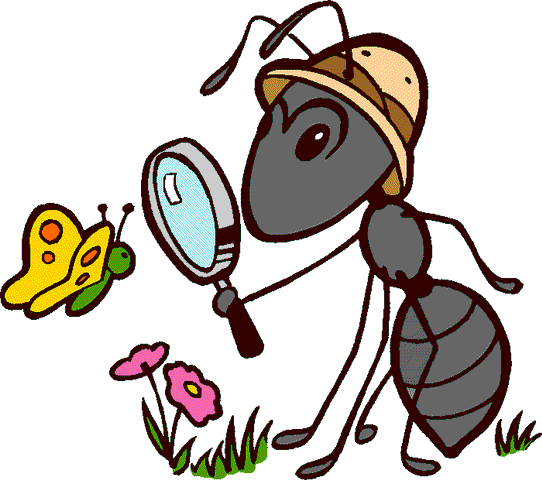 TematyFormy realizacjiOcenaAdaptacja dzieciw grupie przedszkolnejkształtowanie umiejętności społecznychkształtowanie czynności samoobsługowychwspomaganie rozwoju mowy i umiejętności komunikacyjnychemocjonalny rozwój dziecka kształtowanie odporności emocjonalnejadaptacja i integracja
w grupie przedszkolnejrozwijanie empatii i współpracyMoje miasto c.d.rozwijanie mowy i myślenia, budzenie przynależności do własnego miastadoskonalenie sprawności manualnychCo nam jesień przyniesie?rozwijanie mowy i myśleniarozwijanie zainteresowań przyrodniczych wdrażanie  do obserwowania zmian w przyrodziedoskonalenie umiejętności wypowiadania się i uważnego słuchania innychrozwijanie samodzielności
 i kreatywnościKształtowanie pojęć matematycznychAktywność muzyczno- ruchowakształtowanie wrażliwości muzycznejprzybliżanie dzieciom muzyki klasycznejPrzygotowanie do pisania doskonalenie sprawności manualnychwyrabianie gotowości do pisaniaPrzygotowanie do  czytania rozwijanie zainteresowań światem liter i czytaniem, wyrabianie gotowości do czytaniaprawa dzieckabezpieczeństwo w Internecieustalanie rytmu dnia, tworzenie przyjaznej atmosferyutrwalanie  zasad regulujących zachowanie podczas zabaw i korzystania z zabawek, nabywanie umiejętności rozwiązywania konfliktów i komunikowania się wdrażanie do sprawniejszego wykonywania codziennych czynności: ubieranie, jedzenie, mycie, korzystanie z toalety, korzystanie z chusteczki do nosa, odnoszenie talerzywyrażanie swoich potrzeb i emocjiutrwalanie form grzecznościowych: wspólne zabawy podwórkowezabawy integrujące grupęposzerzanie wiadomości o swoim mieście, stolica Polski (odwołanie się do wspomnień z wycieczki)poznanie legendy „Tarcza i miecz”wykonanie herbu Warszawyglobalne rozpoznawanie napisów: herb Warszawy, Syrenka obserwowanie zmian w przyrodzie w naszym ogrodziewycieczka do parku, rozpoznawanie drzew, różnorodność kształtów i wielkości liścidlaczego liście opadają jesienią?nazywanie charakterystycznych cech jesienico robią zwierzęta jesienią?opowiadanie „Malowany ul”, 
poszerzanie wiadomości o owadachzmysłowe poznawanie owoców, nazywanie drzew owocowych, owoce dojrzewające latem i jesienią, owoce suche, owoce z ciepłych krajów, rozwiązywanie i układanie zagadek, historyjka obrazkowa „W sadzie”, globalne rozpoznawanie napisów: owocezajęcia kulinarne – wykonanie powideł śliwkowychzmysłowe poznawanie warzyw, cykl produkcyjny „ od buraka do lizaka”, globalne rozpoznawanie napisów: cebula, burak, kapusta, dynia, pomidor, fasolazajęci kulinarne – zupa warzywnakolory jesieni, rozpoznawanie i nazywanie drzew, przyporządkowywanie liści, poznawanie grzybówwykonywanie pac plastycznych różnymi technikamieksperymenty: suszenie liści, porównywanie ze świeżymirytmy, dostrzeganie regularności, przekładanie z jednej reprezentacji na innąsprawne liczenie, rozpoznawanie błędnego od poprawnegoodwzorowywanie i odtwarzanie liczebności zbiorów za pomocą liczebników, gestów, umów, znaków-kopki, kreskiwprowadzenie cyfr 1,2zbiory, wspólna część zbioruzabawy ruchowe: słuchanie i rozumienie poleceń, reagowanie na sygnał, ustawianie się w kole, parami, w rozsypce, ćwiczenia kształtujące prawidłową postawę, zabawy z przyboramiswobodne zabawy ruchowe w ogrodziezabawy muzyczne: ćwiczenia  prawidłowego oddechu, zabawy ilustrowane  ze śpiewem, zabawy przy muzyce, nauka piosenki „Na polanie w lesie”, ”Idzie jesień”,
 taniec „Kasztanki”, jesienne opowieści ruchowe z bibułką, granie na instrumentach perkusyjnych i proste formy taneczne wg Bati Strauss,uczestniczenie w koncertach Filharmoniiwykazywanie większej samodzielności w czynnościach porządkowych i samoobsługowych: zapinanie i odpinanie guzików, zasuwanie i odsuwanie suwakadoskonalenie sprawności ruchowejćwiczenia rąk: wymachy, krążenie, klaskanie, wystukiwanie rytmów, zabawy paluszkowećw. Nadgarstka, dłoni i palcówdostosowanie nacisku ręki do używanego przyboru: kredki, pędzla, nożyczekprawidłowe trzymanie kredkirysowanie, malowanie na dużych powierzchniach rysowanie po śladzie, kreślenie form kolistychrozwijanie percepcji wzrokowej i słuchowejkształtowanie umiejętności poprawnego wypowiadania siętworzenie wielozdaniowej wypowiedziwyodrębnianie zdań w wypowiedzi, wyrazów w zdaniu, sylab w wyrazach, głosek w słowieglobalne rozpoznawanie napisówwprowadzenie liter: Aa, Uu, Tt, Mm, Ddodczytywanie rebusów literowo-obrazkowychzabawy słuchowe – zgadnij kto cię woła?wystukiwanie usłyszanych rytmówutrwalanie globalnego rozpoznawania własnego imienia 
i etykiet z imionami kolegówdoskonalenie spostrzegawczości wzrokowejwykonywanie „leniwych ósemek”, rysowanych w powietrzu prawą i lewą ręką